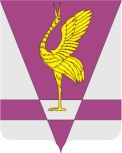 Руководствуясь Законом Красноярского края от 27.12.2005 г. № 17-4354 «О Реестре должностей муниципальной службы», в соответствии со статьей 23 Устава Ужурского района, Ужурский районный Совет депутатов РЕШИЛ:1. Внести изменения в приложение к решению Ужурского районного Совета депутатов от 10.06.2010 № 4-24р «О перечне должностей муниципальной службы в органах местного самоуправления Ужурского района»:1.1. таблицу раздела 1 «Перечень должностей муниципальной службы в аппарате Ужурского районного Совета депутатов» читать в следующей редакции:1.2. в графе 3 строки 1 раздела 3 «Перечень должностей муниципальной службы в контрольно-счетной комиссии Ужурского района» слова «Наименование должности в аппарате Ужурского районного Совета депутатов» заменить словами «Наименование должности в контрольно-счетной комиссии Ужурского района».2. Настоящее решение вступает в силу в день, следующий за днем его официального опубликования в газете «Сибирский хлебороб».КРАСНОЯРСКИЙ КРАЙУЖУРСКИЙ РАЙОННЫЙ СОВЕТДЕПУТАТОВРЕШЕНИЕКРАСНОЯРСКИЙ КРАЙУЖУРСКИЙ РАЙОННЫЙ СОВЕТДЕПУТАТОВРЕШЕНИЕКРАСНОЯРСКИЙ КРАЙУЖУРСКИЙ РАЙОННЫЙ СОВЕТДЕПУТАТОВРЕШЕНИЕ08.02.2022г. Ужур№ 19-115рО внесении изменений в решение Ужурского районного Совета депутатов от 10.06.2010 № 4-24р «О перечне должностей муниципальной службы в органах местного самоуправления Ужурского района»О внесении изменений в решение Ужурского районного Совета депутатов от 10.06.2010 № 4-24р «О перечне должностей муниципальной службы в органах местного самоуправления Ужурского района»О внесении изменений в решение Ужурского районного Совета депутатов от 10.06.2010 № 4-24р «О перечне должностей муниципальной службы в органах местного самоуправления Ужурского района»Категория должностиГруппа должностиНаименование должности в аппарате Ужурского районного Совета депутатовНаименование должности в соответствии с Реестром должностей муниципальной службы, утвержденным Законом Красноярского края от 27.12.2005 г. № 17-4354СпециалистыВедущаяКонсультантКонсультантОбеспечивающие специалистыМладшаяСпециалист 1 категорииСпециалист 1 категорииЗаместитель председателя Ужурского районного Совета депутатов_______________ (О.Ю.Рудкова)Глава Ужурского района _______________ (К.Н. Зарецкий)